    جامعة الملك سعود        كلية التربية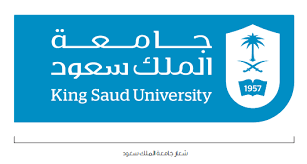 قسم الطفولة المبكرةخطة مقرر نفس لعب ٢٣٧ روضهدف المقرر :                                                                                    يهدف المقرر إلى :التعرف على أهمية اللعب في مرحلة الطفولة .الإلمام بتعاريف اللعب وخاصة تلك التعاريف المرتبطة بأهمية اللعب .التعرف على النظريات المفسرة للعب .التعرف على العوامل المؤثرة في اللعب.التعرف على مراحل تطور اللعب لدى الأطفال.التعرف على الالعاب الشعبية في بلدان مختلفة .التعرف على تأثير اللعب على الطفل .التعرف على دور اللعب في التربية والعلاج النفسي للأطفال والالعاب الخاصة بالاطفال ذوي الاحتياج الخاص .خطة المقرر:    ملاحظة : تحرم الطالبة من دخول الامتحان النهائي في حال تجاوزت نسبة الغياب 25% = 4 محاضرات.* أي تغيير في توزيع الدرجات أوفي الجدول الزمني لمفردات المقرر سوف يتم التنويه عنه أثناء المحاضرة .المراجع  :عزة خليل  (2011 ) : علم نفس اللعب فى الطفولة المبكرة . دار الفكر العربى (مرجع ١)حنان العناني (2009) ، اللعب عند الأطفال  (الأسس النظرية والتطبيقية) (مرجع  2)محمد الصوالحة (2004) ،علم نفس اللعب .( مرجع 3)المتطلبات وتوزيع الدرجات : مشاركات فاعلة : ٢٠ درجةتطبيق عملية : ٢٠ درجه (زيارة ميدانية لاحد الروضات)اختبار فصلي  : ٢٠اختبار نهائي   : ٤٠  درجة .تمنياتي لكن بالتوفيق استاذة المقرر \ لبنى شعثعدد ساعات المقررثلاث ساعاتالمكتبمكتب رقم/   205 مبنى ( 2) الدور الثانيالشعبة رقم ٥٣٢٥٨المكتبمكتب رقم/   205 مبنى ( 2) الدور الثانيالشعبة رقم ٥٣٢٥٨الساعات المكتبيةالاحد ١٢ـ١الثلاثاء ١٢ـ٢الاربعاء ١٢ـ١ اليومالاحدالساعات المكتبيةالاحد ١٢ـ١الثلاثاء ١٢ـ٢الاربعاء ١٢ـ١ الفصل الدراسيالثاني١٤٤٠هـالبريد الالكترونيlshaath @ksu .edu .saأستاذة المقررلبنى حسن شعثالموقع الالكترونيhttp:/fac.ksu.edu.sa/lshaathالاسبوعاليوم والتاريخالموضوعتطبيقات وتكاليف130/4توزيع الخطة +التعريف بالمقررنشاط تعارف27/5مفهوم اللعب و سماته –أهميته - خصائصه - مظاهر اللعب-  القيمة التربوية للعب ( النمو المعرفي – النمو اللغوي – النمو الاجتماعي و الأخلاق(٣)314/5نظريات تفسير اللعب (3)تطبيقات خرائط ذهنيهاحضار الوان متنوعه واقلام رصاص مع ورق A4421/5اللعب و النمو الانفعالي و نمو الاحساس بالذات - نمو الخيال و الابتكار (الايهامي) – النمو الجسماني  (مجموعات تعاونيه ولعب ادوار)528/5العوامل المؤثرة في اللعب  (٣)كاريكاتير65/6نمو و تطور اللعب (مراحل نمو اللعب) (١+٢)712/6نمو و تطور اللعب819/6اختبار فصليتطبيقات (رسوم)926/6اللعب وقياس النمو (١)تطبيق الاستمارة + عرض فلم 103/7اللعب وقياس النمو (١)تطبيق الزيارة الميدانية1110/7اللعب الشعبي ( تطبيق لعبة)تقديم عرض (بوربوينت) عن اللعب الشعبي مع تطبيقها داخل المحاضرة1217/7ادوار المعلمة و مسؤولياتها في اثراء اللعب  (توفير وتفعيل خامات اللعب)ورشة عمل باستخدام الخامات 1324/7لعب الأطفال ذوي الاحتياجات الخاصة والعلاج النفسي  باللعب   (٣)تطبيقات داخل المحاضرة142/8المنهج المرتكز على اللعب تطبيقات تصميم منهج(كتب ومحاضرات المقرر)159/8بداية الاختبارات النهائية